COMMISSION JURIDICTIONNELLE DE DISCIPLINEEtude de 13 affaires disciplinaires.DIRECTION DES COMPETITIONSHomologation des résultats de la 02° journée « honneur » séniors.Homologation des résultats de la 01° journée « Pré-honneur » séniors.Classement « Honneur » et Pré-Honneur séniors.Programmation de la 03° journée « honneur » séniors le 26 Octobre 2019.Programmation de la 02° journée « pré-honneur » séniors le 26 Octobre 2019.DIRECTION TECHNIQUE DE L’ARBITRAGEDésignations des arbitres pour les rencontres du 26 Octobre 2019 (Séniors).Organisation du test physique de rattrapage. Causeries hebdomadaires du mardi.DIRECTION TECHNIQUE DE WILAYAOrganisation de la 3ème session du stage DEF 1.Prospection en jeunes catégories.FEDERATION ALGERIENNE  DE  FOOTBALL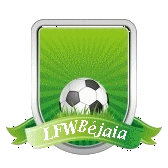 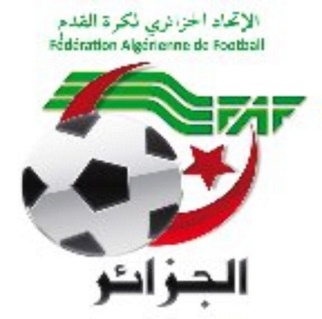 LIGUE DE  FOOTBALL  DE  LA  WILAYA  DE  BEJAIACité DES FRERES BOURENINE  BEJAIATel ( fax) 034 125 465                                                       Mail : liguefootballbejaia@gmail.comMODALITES D’ACCESSION ET DE RETROGRADATIONSAISON SPORTIVE :    2019-2020DIVISION   D’HONNEUR : 16 CLUBSPour rappel, les équipes reléguées administrativement  ( décision administrative suite à un forfait général ou a des réserves ) sont exclues du décompte final des équipes qui rétrograderont de l’honneur  vers la pré-honneur.Les présentes modalités, ainsi  détaillées, répondent  au souci  de maintenir à 16 le nombre d’équipes de la division  d’honneur  en cas de rétrogradation administrative.1er cas :       a) aucun club de Bejaia ne rétrograde de la REG 2 et aucun club honneur ne rétrograde                                 administrativement ( 16 équipes )Le club classé premier de la division d’honneur accède en régionale 2Le club classé dernier de la division d’honneur rétrograde  en pré-honneurLes clubs classés premier et deuxième de la division pré-honneur accèdent en honneur.    b) aucun club de Bejaia ne rétrograde de la REG 2 et 01 club honneur rétrograde                                 administrativement ( 16 - 1  = 15 équipes )      -	Le club classé premier de la division d’honneur accède en régionale 2      -	Le club classé dernier de la division d’honneur rétrograde  en pré-honneur      -	Les clubs classés premier, deuxième et troisième de la division pré-honneur accèdent en honneur.    c) aucun club de Bejaia ne rétrograde de la REG 2 et 02 clubs honneur rétrogradent                                 administrativement ( 16 – 2 = 14 équipes )      -	Le club classé premier de la division d’honneur accède en régionale 2      -	Le club classé dernier de la division d’honneur rétrograde  en pré-honneur      -	Les clubs classés premier, deuxième, troisième et quatrième de la division pré-honneur accèdent en honneur.2ème cas : 01 club de Bejaia rétrograde de la REG 2 et aucun club honneur ne rétrograde                                 administrativement ( 16 + 1 = 17 équipes )      -	Le club classé premier de la division d’honneur accède en régionale 2      -	Le club classé dernier de la division d’honneur rétrograde  en pré-honneur      -	Le club classé premier de la division pré-honneur accède en honneur.b)  01 club de Bejaia rétrograde de la REG 2 et 01 club honneur rétrograde                                     administrativement ( 16 + 1 – 1 = 16 équipes )      -	Le club classé premier de la division d’honneur accède en régionale 2      -	Le club classé dernier de la division d’honneur rétrograde  en pré-honneur      -	Les clubs classés premier et deuxième de la division pré-honneur accèdent en honneur.c) 01 club de Bejaia rétrograde de la REG 2 et 02 clubs honneur rétrogradent                                     administrativement ( 16 + 1 – 2 = 15 équipes )      -	Le club classé premier de la division d’honneur accède en régionale 2      -	Le club classé dernier de la division d’honneur rétrograde  en pré-honneur      -	Les clubs classés premier, deuxième et troisième de la division pré-honneur accèdent en  honneur.3ème cas : a) 02 clubs de Bejaia rétrogradent de la REG 2 et aucun club honneur ne rétrograde                                 administrativement ( 16 + 2 = 18 équipes )      -	Le club classé premier de la division d’honneur accède en régionale 2      -	Les clubs classés dernier et avant-dernier de la division d’honneur rétrogradent  en pré-honneur      -	Le club classé premier de la division pré-honneur accède en honneur.b) 02 clubs de Bejaia rétrogradent de la REG 2 et 01 club honneur rétrograde                                 administrativement ( 16 + 2 – 1 = 17 équipes )      -	Le club classé premier de la division d’honneur accède en régionale 2      -	Le club classé dernier  de la division d’honneur rétrograde  en pré-honneur      -	Le club classé premier de la division pré-honneur accède en honneur.c) 02 clubs de Bejaia rétrogradent de la REG 2 et 02 clubs honneur rétrogradent                                 administrativement ( 16 + 2 – 2 = 16 équipes )      -	Le club classé premier de la division d’honneur accède en régionale 2      -	Le club classé dernier  de la division d’honneur rétrograde  en pré-honneur      -	Les clubs classés premier et deuxième de la division pré-honneur accèdent en honneur.4ème cas : a) 03 clubs de Bejaia rétrogradent de la REG 2 et aucun club honneur ne rétrograde                                 administrativement ( 16 + 3 = 19 équipes )      -	Le club classé premier de la division d’honneur accède en régionale 2      -	Les clubs classés 14ème , 15ème et 16ème de la division d’honneur                   rétrogradent en pré-honneur.      -	Le club classé premier de la division pré-honneur accède en honneur.b) 03 clubs de Bejaia rétrogradent de la REG 2 et 01 club honneur rétrograde                                 administrativement ( 16 + 3 – 1 = 18 équipes )      -	Le club classé premier de la division d’honneur accède en régionale 2      -	Les clubs classés dernier et  avant-dernier de la division d’honneur                   rétrogradent en pré-honneur      -	Le club classé premier de la division pré-honneur accède en honneur.c) 03 clubs de Bejaia rétrogradent de la REG 2 et 02 clubs honneur rétrogradent                                 administrativement ( 16 + 3 – 2 = 17 équipes )      -	Le club classé premier de la division d’honneur accède en régionale 2      -	Le club classé dernier  de la division d’honneur rétrograde  en pré-honneur      -	Le club classé premier de la division pré-honneur accède en honneurAinsi de suite, chaque club supplémentaire qui rétrograde de la REG2 entraîne la relégation  d’un club supplémentaire de la division d’honneur vers la division pré-honneur.                                                                                                     Le secrétaire général,الاتحاديـــة الجزائريـــة لكـــرة القـــدم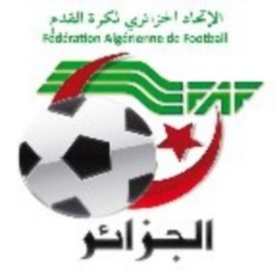 LIGUE DE FOO TBALL DE LA WILAYA DE BEJAIACOMMISSION  D’ARBITRAGERENION DU 22.10.2019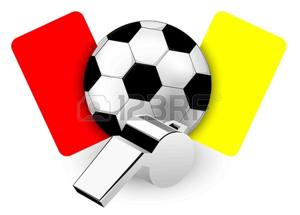 Membres présents : MR   BOUZELMADEN            MOHAMED           PRESIDENT (DTWA).MR   YOUBI                          MOHAMED           PRESIDENT S/C DE                                                                             FORMATION.                           MR   IDIRENE                      ZAHIR                   MEMBRE.MR   ZIANE                          MADJID                MEMBRE.Melle  TOUATI                       HASSIBA               SECRITAIRE.ORDRE  DU  JOUR   Demande de transfert Mr HATTAB Abdelmalek de la ligue de Bejaia à la ligue d’Alger.MOB – demande d’un trio d’arbitres.MR MASSIOUN El – Djoudi demande de la délivrance d’une attestation d’arbitre.Désignation des arbitres pour la journée du 26/10/2019(3eme journée  Honneur et 2eme journée p/ honneur). الاتحاديـــة الجزائريـــة لكـــرة القـــدم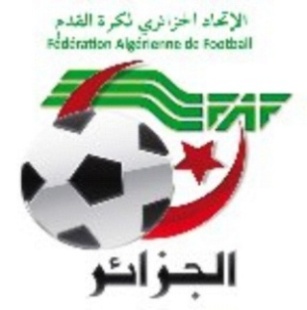 LIGUE DE FOOTBALL DE LA WILAYA DE BEJAIACOMMISSION JURIDICTIONNELE DE DISCIPLINEREUNION DU 22.10.2019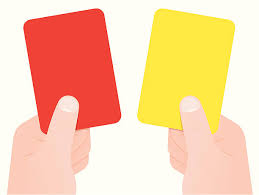 Membres présents :Maitre YOUBI Mohamed         PrésidentMr MEZIANE  Karim               SecrétaireMr IDIR          LAID                MembreOrdre du jour :   Traitement des Affaires Disciplinaires.HONNEUR SENIORSAffaire n°09:  «	JSD –  JSBA » Du 19/10/2019  Joueurs AvertisSMAOUN   DHIRAR                  lic n°061077  «  JSD » 01 UN MF+Amende de 1000 DA pour CD {ART 101 RG AMATEUR)OUCHENI    ZAHI                     lic n°061051   «  JSD » Avertissement  JDSMAOUN   OUSSAMA               lic n°061060   «  JSD » Avertissement  JDBELKANOUNI  ABDELLAH      lic n°061165  «  JSBA » 01 UN MF+Amende de 1000 DA pour CD {ART 101 RG AMATEUR)AIS            A/MOUMEME       lic n°061171  «  JSBA » Avertissement  CASTOUATI     SOUFIANE           lic n°061661  «  JSBA » Avertissement  CASAffaire n°10:  «	CRBA –  SSSA » Du 19/10/2019 Joueur Exclu:YAHIAOUI     FARID          lic n°061620 «CRBA  » {01) UN MF pour cumul d’Avertissements  AJ/AJ. Joueurs Avertis:MAHMOUDI     HANI                lic n°061359  «CRBA » Avertissement AJ DAHMANI      WALID              lic n°061101  «SSSA » Avertissement JDLARDJANE     KOCEILA          lic n°061105  «SSSA  » 01 UN MF+Amende de 1000 DA pour CD {ART  101 RG AMATEUR)ACHAT          SYPHAX           lic n°061100  «SSSA  » Avertissement AJ         FERDAD        FERHAT          lic n°061154  «SSSA  » Avertissement AJAffaire n°11:  «    JSM	 – NCB » DU 19/10/2019  Joueurs Avertis:KAKOUCHE      MASSINISSA      lic n°061160  «JSM  » Avertissement JD        HADAD            MOHAMED         lic n°061153   «JSM  » Avertissement JDHADAD          YOUGHOURTA     lic n°061661   «JSM  » Avertissement AJAYACHE          HANI                 lic n°061776   «JSM  » Avertissement AJBENDRIS        HAMZA              lic n°061013   «NCB  » Avertissement JDAffaire n°12:  «	ARBB –  GB » Du 19/10/2019Joueurs Avertis:BABADJI       IDIR                   lic n°061281  «ARBB » AvAertissement AJBOUSELAHENE    LOUANES    lic n°061268   «ARBB  » Avertissement JDBEKKA         ALI                     lic n°061283   «ARBB  » Avertissement AJMOUHEB      NASSIM               lic n°061332   « GB  » Avertissement AJAffaire n°14:  «	JSIO–  RCIA  » Du 19/10/2019Joueurs Avertis:SEBAHI         ZINEEDDINE        lic n°061119  «JSIO » Avertissement AJAIT ALIOUA    A/HAK                 lic n°061089  «JSIO » Avertissement AJ MESSAOUDI   YOUGHOURTA     lic n°061096  »JSIO» Avertissement AJAffaire n°16:  «	CSPC –  AST » Du 19/10/2019Joueurs Avertis:ZERROUK       ABDELHAK        lic n°061519  «CSPC  » Avertissement JDCHALIT          SOFIANE            lic n°061420  « AST » Avertissement AJ             Affaire n°17:  «	CRBSET –  CRBARZ  » Du 19/10/2019Joueurs Avertis:	BOURICHE     HOCINE          lic n°061243  «CRBSET  » Avertissement AJ         BOUAOUINA   MARES           lic n°061175   «CRBAR » Avertissement JD   Affaire n°18:  «	OMC– OF  » Du 19/10/2019Joueur Exclu:AGHOUILES   MENAD        lic n°061555  «OF  » {01) UN MF pour cumul d’Avertissements  AJ/JD  {ART  103 RG AMATEUR)   Joueurs Avertis: BOUHEMAR     KAMEL       lic n°061556   «OF » Avertissement AJ                                         PRE-HONNEUR SENIORSAffaire n°19:  «SRBT – ESTW  » Du 19/10/2019Joueurs Avertis:	BECHKOUR          ISLAM        lic n°061688   « SRBT » Avertissement JD OUALI                  TAREK       lic n°061529    « SRBT » Avertissement AJAMIROUCHE         SAMY	          lic n°061494    « ESTW » Avertissement AJBENKHELFOUNE  IMAD        lic n°061566     « ESTW » Avertissement AJAffaire n°20:  «CSATT – ASOG  » Du 19/10/2019Joueurs Avertis:	CHABANE             IDIR         lic n°061311  « ASOG » Avertissement JD TOULOUM            ITHERI     lic n°061317   « ASOG» Avertissement JDKERBANE            ZAHIR       lic n°061202   « CSATT » Avertissement CASAffaire n°21:  «WRBO  – OCA » Du 19/10/2019Joueurs Avertis:	AIT  SADI           YOUCEF      lic n°061486  « WRBO » 01 UN MF+Amende de 1000 DA pour CD {ART 101 RG AMATEUR)TABET              AISSA          lic n°061496   « WRBO » Avertissement JDACHAT             MAZIGH         lic n°061666   « OCA » Avertissement AJAffaire n°22:  «JSB – FET  » Du 19/10/2019Joueurs Avertis:	MOUSSAOUI      YASSINE         lic n°061438  « JSB » Avertissement CASAZERRADJ          LOUCIF         lic n°061063   « FET» Avertissement CASTIMZIT                BACHIR        lic n°061036  « FET» Avertissement JDAffaire n°23:  «OST – USSA  » Du 19/10/2019Joueurs Avertis:	AGRI                   YANIS        lic n°061536  « OST » Avertissement AJMORS                 HAMZA       lic n°061639   « USSA» Avertissement AJ         ETAT RECAPITULATIF DES AFFAIRES   DISCIPLINAIRES TRAITEESJournées du 19-10-2019DIRECTION DES COMPETITIONSHONNEURSAMEDI 26 OCTOBRE 2019**********************************PRE-HONNEURSAMEDI 26 OCTOBRE 2019DIRECTION DES COMPETITIONSCALENDRIER JEUNES U15 – U17 – U19GROUPE A – 2019-2020DIRECTION DES COMPETITIONSGROUPE B – 2019-2020DIRECTION DES COMPETITIONSGROUPE C – 2019-2020DIRECTION DES COMPETITIONSCALENDRIER JEUNES U15 – U17 GROUPE 1 – 2019-2020DIRECTION DES COMPETITIONSGROUPE 2 – 2019-2020DIRECTION DES COMPETITIONSGROUPE 3 – 2019-2020DIRECTION DES COMPETITIONSGROUPE 4 – 2019-2020DIVISION HONNEURCLASSEMENT 02° JOURNEESOUS TOUTES RESERVEDIVISION PRE-HONNEURCLASSEMENT 01° JOURNEESOUS TOUTES RESERVESDésignation des sanctionsSeniorsSeniors JeunesTotalDésignation des sanctionsHon.P-Hon. JeunesTotalNombre d’affaires0805-13Avertissements2614-   40Contestations décisions0301-03Expulsions joueurs02--01Expulsions dirigeants----Conduiteincorrecte----StadesRencontresRencontresHoraireArbitresBEJAIA NACERIAAS TAASSASTCRB S.E.Tenine13h00BEJAIA NACERIANC BejaiaCS P. Civile15h00FERAOUNO FeraounJS Djermouna14h00BEJAIA BENAL.JS I. OuazzougO M’Cisna13h00AIT R’ZINECRB Ait R’ZineCRB Aokas14h00BOUDJELLILRC Ighil AliJS Melbou14h00OUZELLAGUENSS Sidi AichGouraya Bejaia15h00AMIZOURJSB AmizourARB Barbacha13h00StadesRencontresRencontresHoraireArbitresM’CISNAFE TazmaltCSA Tizi Tifra12h00M’CISNAUS Sidi AyadWRB Ouzellaguen14h00AKFADOUOC AkfadouSRB Tazmalt14h00BAKARO (TICHY)AS Oued GhirOS Tazmalt12h00MELBOUES Tizi WerJS Bejaia14h00Journées1ère Rencontre2ème Rencontre3ème Rencontre4ème RencontreEXEMPTJournées1ère Journée    AST 
                              JSD   JSM
                                JSBA  ASOG 
                                NCB  CRBA 
                         CRBSETESTW10me Journée2ème Journée  JSBA                              AST   NCB
                                CRBA  JSD  
                           ASOG ESTW                              JSMCRBSET11ème Journée3ème Journée   AST                              ESTW  JSM 
                            CRBSET  ASOG                                                           JSBA  JSD
                               NCBCRBA12ème Journée4ème Journée  JSBA
                             JSD  CRBA 
                                JSM  CRBSET                                                       AST  ESTW                               ASOG                                   NCB13ème Journée5ème Journée  AST 
                             CRBA JSBA                                  NCB  ASOG
                         CRBSET   JSD                              ESTW                              JSM14ème Journée 6ème Journée   CRBA
                            ASOG  CRBSET
                                   JSD  NCB 
                               JSM   ESTW                              JSBA                       AST15ème Journée7ème Journée   JSM 
                               AST  JSBA 
                            CRBSET  JSD
                              CRBA  NCB                             ESTW                   ASOG16ème Journée 8ème Journée   AST
                               NCB  JSM 
                               ASOG  CRBA                                                           JSBA  CRBSET                              ESTW                        JSD17ème Journée9ème Journée   ASOG
                              AST   NCB   
                            CRBSET  JSD
                              JSM  ESTW                              CRBAJSBA18ème JournéeJournées1ère Rencontre2ème Rencontre3ème Rencontre4ème RencontreEXEMPTJournées1ère Journée    GB 
                              USSA   ARBB
                              WRBO  SRBT 
                            CSPC  SSSA 
                              RCIAOF10me Journée2ème Journée  WRBO                                 GB   CSPC
                                SSSA  USSA  
                              SRBT OF                              ARBBRCIA11ème Journée3ème Journée   GB                                 OF  ARBB 
                                RCIA  SRBT                                                           WRBO  USSA
                             CSPCSSSA12ème Journée4ème Journée  WRBO
                              USSA  SSSA 
                              ARBB  RCIA                                                         GB  OF                                SRBT                                   CSPC13ème Journée5ème Journée  GB 
                              SSSA WRBO                                CSPC  SRBT 
                              RCIA   USSA                               OF                              ARBB14ème Journée 6ème Journée   SSSA
                              SRBT  RCIA
                                 USSA  CSPC 
                           ARBB   OF                            WRBO                       GB15ème Journée7ème Journée   ARBB 
                                GB  WRBO 
                                 RCIA  USSA
                              SSSA  CSPC                                OF                 SRBT16ème Journée 8ème Journée   GB
                             CSPC  ARBB 
                                 SRBT  SSSA                                                        WRBO  RCIA                                OF                        USSA17ème Journée9ème Journée   SRBT
                                GB   CSPC   
                                  RCIA  USSA
                           ARBB  OF                               SSSAWRBO18ème JournéeJournées1ère Rencontre2ème Rencontre3ème Rencontre4ème RencontreJournées1ère Journée    JSIO
                                  FET   OST 
                           CSATT   OCA 
                                   JSB   CRBAR                             OMC8ème  Journée2ème Journée   FET                                     CRBAR    OMC 
                              OCA   JSB 
                                  OST   CSATT                               JSIO9ème Journée3ème Journée    OST 
                                OMC   OCA 
                                FET   CRBAR                                                               JSIO   JSB                         CSATT 10ème Journée4ème Journée   JSIO 
                                 OCA   FET 
                               OST   OMC                                                   JSB   CSATT                           CRBAR 11ème Journée5ème Journée   OST 
                                 JSIO   OCA  
                          CRBAR   OMC                                                       CSATT   JSB                               FET12ème Journée 6ème Journée    JSIO 
                                  JSB   FET                                                  OMC   CSATT 
                               OCA   CRBAR                              OST13ème Journée7ème Journée    OST 
                                 OCA   OMC  
                               JSIO   JSB 
                            CRBAR   CSATT                             FET14ème Journée Journées1ère Rencontre2ème Rencontre3ème Rencontre4ème RencontreJournées1ère Journée    WAT
                                  FCB   GCB 
                               JST   BCEK 
                                   CRM   AEFS                             USTB8ème  Journée2ème Journée   FCB                                        AEFS  USTB 
                              BCEK   CRM 
                                  GCB   JST                               WAT9ème Journée3ème Journée    GCB 
                                USTB   BCEK 
                                FCB  AEFS                                                               WAT  CRM                             JST 10ème Journée4ème Journée   WAT 
                                 BCEK   FCB 
                               GCB  USTB                                                  CRM  JST                           AEFS 11ème Journée5ème Journée   GCB 
                                 WAT   BCEK  
                             AEFS  USTB                                                             JST  CRM                               FCB12ème Journée 6ème Journée    WAT 
                                  CRM   FCB                                                  USTB  JST 
                                 BCEK  AEFS                              GCB13ème Journée7ème Journée    GCB 
                                 BCEK  USTB  
                              WAT  CRM 
                                 AEFS  JST                             FCB14ème Journée Journées1ère Rencontre2ème Rencontre3ème Rencontre4ème RencontreJournées1ère Journée    JST
                                 CRB   AWFSB 
                             JSCA   ASL 
                                  UST   ENSB                             NBT8ème  Journée2ème Journée   CRB                                       ENSB    NBT 
                              ASL  UST 
                            AWFSB   JSCA                               JST9ème Journée3ème Journée    AWFSB 
                                NBT   ASL 
                              CRB  ENSB                                                               JST  USTB                         JSCA 10ème Journée4ème Journée  JST 
                                 ASL   CRB 
                         AWFSB  NBT                                                UST   JSL                           ENSB 11ème Journée5ème Journée  AWFSB 
                                  JST  ASL  
                            ENSB  NBT                                                         JSCA  UST                              CRB12ème Journée 6ème Journée    JST 
                                 UST  CRB                                                    NBT  JSCA 
                                  JSL  ENSB                         AWFSB13ème Journée7ème Journée    AWFSB 
                                 ASL  NBT  
                               JST  UST 
                              ENSB  JSCA                             CRB14ème Journée Journées1ère Rencontre2ème Rencontre3ème Rencontre4ème RencontreJournées1ère Journée    JSAA
                                  ESAg   ESBM 
                           CASA   NRBS 
                            CRBAm   ASECA                             JSC8ème  Journée2ème Journée   ESAg                                     ASECA   JSC 
                            NRBS   CRBAm 
                              ESBM   CASA                             JSAA9ème Journée3ème Journée    ESBM 
                                  JSC   NRBS 
                             ESAg   ASECA                                                             JSAA   CRBAm                         CASA 10ème Journée4ème Journée   JSAA 
                                 NRBS   ESAg 
                            ESBM   JSC                                           CRBAm   CASA                           ASECA 11ème Journée5ème Journée   ESBM 
                                 JSAA   NRBS  
                          ASECA   JSC                                                      CASA  CRBAm                            ESAg12ème Journée 6ème Journée    JSAA 
                            CRBAm   ESAg                                                     JSC   CASA 
                              NRBS   ASECA                           ESBM13ème Journée7ème Journée    ESBM 
                                NRBS   JSC  
                             JSAA   CRBAm 
                            ASECA   CASA                            ESAg14ème Journée Journées1ère Rencontre2ème Rencontre3ème Rencontre4ème RencontreJournées1ère Journée    RSCA
                                  CSB   CSPT 
                                 JSI   ASSA 
                              IRBBH   OCT                            USBM8ème  Journée2ème Journée   CSB                                         OCT    USBM 
                             ASSA   IRBBH 
                               CSPT   JSI                             RSCA9ème Journée3ème Journée    CSPT 
                              USBM   ASSA 
                               CSB   OCT                                                            RSCA   IRBBH                               JSI 10ème Journée4ème Journée   RSCA 
                               ASSA   CSB 
                             CSPT   USBM                                             IRBBH   JSI                               OCT 11ème Journée5ème Journée   CSPT 
                               RSCA   ASSA  
                              OCT   USBM                                                            JSI  IRBBH                             CSB12ème Journée 6ème Journée    RSCA 
                              IRBBH   CSB                                                 USBM   JSI 
                                ASSA  OCT                             CSPT13ème Journée7ème Journée    CSPT 
                               ASSA  USBM  
                             RSCA   IRBBH 
                                 OCT  JSI                             CSB14ème Journée RENCONTRES02° JOURNEESENIORSCRBA / SSSA02 – 01 OMC / OF00 – 00JSIO / RCIA03 – 01  CRBSET / CRBAR04 – 00JSD / JSBA05 – 01JSM / NCB00 – 01ARBB / GB01 – 00CSPC / AST02 – 04CLAS.CLUBSPTSJGNPBPBCDIF.Obs.01CRB S. EL TENINE06020200000900+09--JS I. OUAZZOUG06020200000601+0503JS DJERMOUNA04020101000703+04--AS TAASSAST04020101000402+02--CRB AOKAS04020101000302+01--NC BEJAIA04020101000302+01--ARB BARBACHA04020101000100+0108RC IGHIL ALI03020100010503+02--SS SIDI AICH03020100010202+0010JSB AMIZOUR01020001010206-04--JSMELBOU01020001010001-01--O FERAOUN01020001010003-03--CRB AIT RZINE01020001010004-04--O M’CISNA01020001010004-0415CS P.CIVILE00020000020205-03--GOURAYA BEJAIA00020000020006-06RENCONTRES01° JOURNEESENIORSSRBT / ESTW02 – 03 CSATT / ASOG01 – 04JSB / FET01 – 01  WRBO / OCA00 – 00OST / USSA01 – 01CLAS.CLUBSPTSJGNPBPBCDIF.Obs.01AS OUED GHIR03010100000401+03--ES TIZI WER03010100000302+0103JS BEJAIA01010001000101+00--FE TAZMALT01010001000101+00--OS TAZMALT01010001000101+00--US SIDI AYAD01010001000101+00--OC AKFADOU01010001000000+00--WRB OUZELLAGUEN01010001000000+0009SRB TAZMALT00010000010203-01--CSA TIZI TIFRA00010000010104-03